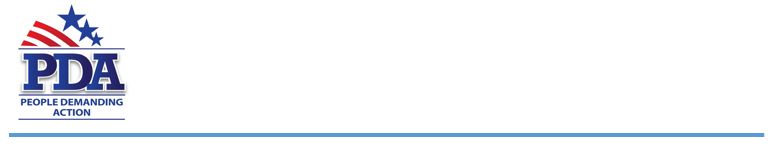 May xx, 2017The Honorable [Representative First Name] [Representative Last Name]Address
City, State  Zip CodeDear Representative [Representative Last Name],We all know: when it comes to improving economic prosperity, too many hardworking Americans have been left behind. Our economic and political system has lost sight of what matters most: We the People. Now more than ever, it is critical that we have a federal budget that reflect the needs of ordinary Americans around the country, not the wealthiest one percent and corporations. We ask that you vote “Yes” when The People’s Budget is presented as a budget amendment.The FY 2018 Congressional Progressive Caucus Alternative Budget, The People's Budget tackles systemic issues with comprehensive solutions, from the impact of climate change on rural communities and communities of color, to implementing criminal justice reforms, to repairing and replacing outdated infrastructure to create millions of sustainable, good paying jobs all over the country.Invests $2 trillion in America’s infrastructure to transition to a 21st Century economy and transform our energy, water and transportation systemsExpand our commitment to efficient renewable energy and green jobs, including job assistance and training for those transitioning from fossil fuel to clean energy jobsProtects and expand affordable healthcare for millions of Americans, including support for states to transition to a single-payer healthcare system and provisions to lower prescription drug pricesExpands affordable housing for low-income Americans by increasing CDBG and HOME funds to cities, allocating $32 billion for Public Housing repairs, ensuring 100% of operating needs for Public Housing, adding 400,000 new Section 8 Vouchers and fully funding the End Homelessness ActReduces military spending by eliminating unneeded weapons and reducing rather than increasing the US nuclear arsenal, to fully fund badly needed social programs rather than the profit margins of giant military contractorsRespectfully,Your Name
Your Chapter